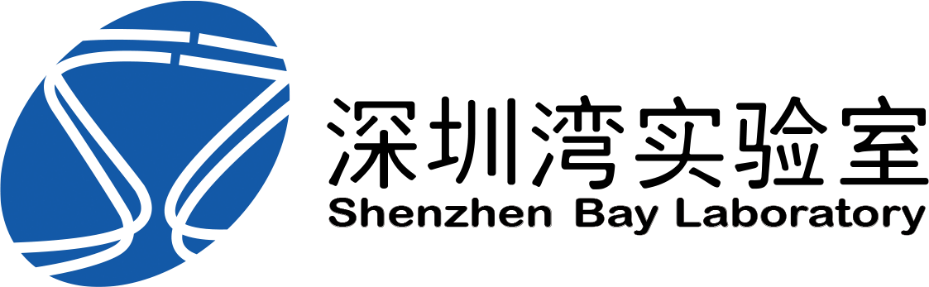 SZBL-HKUST/SZBL-HKU Joint PhD Program Application Form（ 深圳湾实验室与香港高校联合培养博士研究生申请表）（2024）SZBL-HKUST/SZBL-HKU Joint PhD Program Application Form（ 深圳湾实验室与香港高校联合培养博士研究生申请表）（2024）SZBL-HKUST/SZBL-HKU Joint PhD Program Application Form（ 深圳湾实验室与香港高校联合培养博士研究生申请表）（2024）SZBL-HKUST/SZBL-HKU Joint PhD Program Application Form（ 深圳湾实验室与香港高校联合培养博士研究生申请表）（2024）SZBL-HKUST/SZBL-HKU Joint PhD Program Application Form（ 深圳湾实验室与香港高校联合培养博士研究生申请表）（2024）SZBL-HKUST/SZBL-HKU Joint PhD Program Application Form（ 深圳湾实验室与香港高校联合培养博士研究生申请表）（2024）SZBL-HKUST/SZBL-HKU Joint PhD Program Application Form（ 深圳湾实验室与香港高校联合培养博士研究生申请表）（2024）SZBL-HKUST/SZBL-HKU Joint PhD Program Application Form（ 深圳湾实验室与香港高校联合培养博士研究生申请表）（2024）SZBL-HKUST/SZBL-HKU Joint PhD Program Application Form（ 深圳湾实验室与香港高校联合培养博士研究生申请表）（2024）SZBL-HKUST/SZBL-HKU Joint PhD Program Application Form（ 深圳湾实验室与香港高校联合培养博士研究生申请表）（2024）SZBL-HKUST/SZBL-HKU Joint PhD Program Application Form（ 深圳湾实验室与香港高校联合培养博士研究生申请表）（2024）SZBL-HKUST/SZBL-HKU Joint PhD Program Application Form（ 深圳湾实验室与香港高校联合培养博士研究生申请表）（2024）SZBL-HKUST/SZBL-HKU Joint PhD Program Application Form（ 深圳湾实验室与香港高校联合培养博士研究生申请表）（2024）SZBL-HKUST/SZBL-HKU Joint PhD Program Application Form（ 深圳湾实验室与香港高校联合培养博士研究生申请表）（2024）SZBL-HKUST/SZBL-HKU Joint PhD Program Application Form（ 深圳湾实验室与香港高校联合培养博士研究生申请表）（2024）SZBL-HKUST/SZBL-HKU Joint PhD Program Application Form（ 深圳湾实验室与香港高校联合培养博士研究生申请表）（2024）SZBL-HKUST/SZBL-HKU Joint PhD Program Application Form（ 深圳湾实验室与香港高校联合培养博士研究生申请表）（2024）SZBL-HKUST/SZBL-HKU Joint PhD Program Application Form（ 深圳湾实验室与香港高校联合培养博士研究生申请表）（2024）SZBL-HKUST/SZBL-HKU Joint PhD Program Application Form（ 深圳湾实验室与香港高校联合培养博士研究生申请表）（2024）SZBL-HKUST/SZBL-HKU Joint PhD Program Application Form（ 深圳湾实验室与香港高校联合培养博士研究生申请表）（2024）SZBL-HKUST/SZBL-HKU Joint PhD Program Application Form（ 深圳湾实验室与香港高校联合培养博士研究生申请表）（2024）SZBL-HKUST/SZBL-HKU Joint PhD Program Application Form（ 深圳湾实验室与香港高校联合培养博士研究生申请表）（2024）Section A: Application InformationSection A: Application InformationSection A: Application InformationSection A: Application InformationSection A: Application InformationSection A: Application InformationSection A: Application InformationSection A: Application InformationSection A: Application InformationSection A: Application InformationSection A: Application InformationInstitute of SZBL Applied:Institute of SZBL Applied:Institute of SZBL Applied:Institute of SZBL Applied:Institute of SZBL Applied:Institute of SZBL Applied:Institute of SZBL Applied:Institute of SZBL Applied:Institute of SZBL Applied:Institute of SZBL Applied:Institute of SZBL Applied:Supervisor’s name:Supervisor’s name:Supervisor’s name:Supervisor’s name:Supervisor’s name:Supervisor’s name:Supervisor’s name:Supervisor’s name:Supervisor’s name:Supervisor’s name:Supervisor’s name:Partner university applied:Partner university applied:Partner university applied:Partner university applied:Partner university applied:Partner university applied:Partner university applied:Partner university applied:Partner university applied:Partner university applied:Partner university applied:Supervisor’s Name:Supervisor’s Name:Supervisor’s Name:Supervisor’s Name:Supervisor’s Name:Supervisor’s Name:Supervisor’s Name:Supervisor’s Name:Supervisor’s Name:Supervisor’s Name:Supervisor’s Name:Section B: Personal InformationSection B: Personal InformationSection B: Personal InformationSection B: Personal InformationSection B: Personal InformationSection B: Personal InformationSection B: Personal InformationSection B: Personal InformationSection B: Personal InformationSection B: Personal InformationSection B: Personal InformationFirst name First name First name Last NameLast NameLast NameGenderGenderGenderDate of BirthDate of BirthDate of BirthType of Identity DocumentType of Identity DocumentType of Identity DocumentIdentity No.Identity No.Identity No.NationalityNationalityNationalityPlace of BirthPlace of BirthPlace of BirthCorrespondence AddressCorrespondence AddressCorrespondence AddressMobile Mobile Mobile E-mail AddressE-mail AddressE-mail AddressSection C: Education BackgroundSection C: Education BackgroundSection C: Education BackgroundSection C: Education BackgroundSection C: Education BackgroundSection C: Education BackgroundSection C: Education BackgroundSection C: Education BackgroundSection C: Education BackgroundSection C: Education BackgroundSection C: Education BackgroundDate of AttendanceDate of AttendanceDate of AttendanceDate of AttendanceDate of AttendanceInstitutionDegree MajorMajorGPALanguage of InstructionFrom Date(Month/Year)To Date(Month/Year)To Date(Month/Year)To Date(Month/Year)To Date(Month/Year)InstitutionDegree MajorMajorGPALanguage of InstructionSection D: English Language Test ResultsSection D: English Language Test ResultsSection D: English Language Test ResultsSection D: English Language Test ResultsSection D: English Language Test ResultsSection D: English Language Test ResultsSection D: English Language Test ResultsSection D: English Language Test ResultsSection D: English Language Test ResultsSection D: English Language Test ResultsSection D: English Language Test ResultsTOEFL Internet-based TestTOEFL Internet-based TestTOEFL Internet-based TestTOEFL Internet-based TestTOEFL Internet-based TestTOEFL Internet-based TestTOEFL Paper-based Test/Computer-based TestTOEFL Paper-based Test/Computer-based TestTOEFL Paper-based Test/Computer-based TestTOEFL Paper-based Test/Computer-based TestTOEFL Paper-based Test/Computer-based TestDate of TestDate of TestDate of TestDate of TestWritingWritingStructure / Written ExpressionStructure / Written ExpressionListeningListeningListening ComprehensionListening ComprehensionSpeakingSpeakingReading ComprehensionReading ComprehensionReadingReadingTotal ScoreTotal ScoreTotal ScoreTotal ScoreTOEFL_TWE (Test of Written English) / Essay Writing ScoreTOEFL_TWE (Test of Written English) / Essay Writing ScoreDate of Result ReceiptDate of Result ReceiptDate of Result ReceiptDate of Result ReceiptIELTSIELTSIELTSIELTSIELTSIELTSCET 6CET 6CET 6CET 6CET 6Date of TestDate of TestDate of TestDate of TestWritingWritingTotal ScoreTotal ScoreListeningListeningSpeakingSpeakingOthersOthersOthersOthersOthersReadingReadingName of TestName of TestOverall BandOverall BandDate of TestDate of TestDate of Result ReceiptDate of Result ReceiptTotal ScoreTotal ScoreSection D: Research Experience Section D: Research Experience Section D: Research Experience Section D: Research Experience Section D: Research Experience Section D: Research Experience Section D: Research Experience Section D: Research Experience Section D: Research Experience Section D: Research Experience Section D: Research Experience InstitutionLocationLocationPositionDateDateFrom:      To:From:      To:Full/Part TimeEmail Address of Contact PersonEmail Address of Contact PersonEmail Address of Contact PersonDescribe your experience or participation in research projects (if any, up to 7,500 characters including spaces).Describe your experience or participation in research projects (if any, up to 7,500 characters including spaces).Describe your experience or participation in research projects (if any, up to 7,500 characters including spaces).Describe your experience or participation in research projects (if any, up to 7,500 characters including spaces).Describe your experience or participation in research projects (if any, up to 7,500 characters including spaces).Describe your experience or participation in research projects (if any, up to 7,500 characters including spaces).Describe your experience or participation in research projects (if any, up to 7,500 characters including spaces).Describe your experience or participation in research projects (if any, up to 7,500 characters including spaces).Describe your experience or participation in research projects (if any, up to 7,500 characters including spaces).Describe your experience or participation in research projects (if any, up to 7,500 characters including spaces).Describe your experience or participation in research projects (if any, up to 7,500 characters including spaces).Section E: Research Plan and Personal StatementNote: Research Plan and Personal Statement should be filled in in two separate documents in the attachments.Section E: Research Plan and Personal StatementNote: Research Plan and Personal Statement should be filled in in two separate documents in the attachments.Section E: Research Plan and Personal StatementNote: Research Plan and Personal Statement should be filled in in two separate documents in the attachments.Section E: Research Plan and Personal StatementNote: Research Plan and Personal Statement should be filled in in two separate documents in the attachments.Section E: Research Plan and Personal StatementNote: Research Plan and Personal Statement should be filled in in two separate documents in the attachments.Section E: Research Plan and Personal StatementNote: Research Plan and Personal Statement should be filled in in two separate documents in the attachments.Section E: Research Plan and Personal StatementNote: Research Plan and Personal Statement should be filled in in two separate documents in the attachments.Section E: Research Plan and Personal StatementNote: Research Plan and Personal Statement should be filled in in two separate documents in the attachments.Section E: Research Plan and Personal StatementNote: Research Plan and Personal Statement should be filled in in two separate documents in the attachments.Section E: Research Plan and Personal StatementNote: Research Plan and Personal Statement should be filled in in two separate documents in the attachments.Section E: Research Plan and Personal StatementNote: Research Plan and Personal Statement should be filled in in two separate documents in the attachments.Title of researchSection E: Other Experiences or StatementsSection E: Other Experiences or StatementsSection E: Other Experiences or StatementsSection E: Other Experiences or StatementsSection E: Other Experiences or StatementsSection E: Other Experiences or StatementsSection E: Other Experiences or StatementsSection E: Other Experiences or StatementsSection E: Other Experiences or StatementsSection E: Other Experiences or StatementsSection E: Other Experiences or StatementsList any journal/conference publications:List any awards or other pertinent achievements:List any journal/conference publications:List any awards or other pertinent achievements:List any journal/conference publications:List any awards or other pertinent achievements:List any journal/conference publications:List any awards or other pertinent achievements:List any journal/conference publications:List any awards or other pertinent achievements:List any journal/conference publications:List any awards or other pertinent achievements:List any journal/conference publications:List any awards or other pertinent achievements:List any journal/conference publications:List any awards or other pertinent achievements:List any journal/conference publications:List any awards or other pertinent achievements:List any journal/conference publications:List any awards or other pertinent achievements:List any journal/conference publications:List any awards or other pertinent achievements:Section G: Declaration by ApplicantSection G: Declaration by ApplicantSection G: Declaration by ApplicantSection G: Declaration by ApplicantSection G: Declaration by ApplicantSection G: Declaration by ApplicantSection G: Declaration by ApplicantSection G: Declaration by ApplicantSection G: Declaration by ApplicantSection G: Declaration by ApplicantSection G: Declaration by Applicant1. I authorize SZBL to use my data to carry out checks on my application for admission and records of my previous studies in the University and other institutions. All submitted materials will not be returned.2. I understand that all original certificates in support of the qualifications listed in the application will be required for verification upon request by SZBL. Applicants who fail to provide these documents for verification will result in disqualification of their applications for admission.3. I declare that the information given in support of this application is true, accurate and complete, and understand that any misrepresentation will result in disqualification of my application.1. I authorize SZBL to use my data to carry out checks on my application for admission and records of my previous studies in the University and other institutions. All submitted materials will not be returned.2. I understand that all original certificates in support of the qualifications listed in the application will be required for verification upon request by SZBL. Applicants who fail to provide these documents for verification will result in disqualification of their applications for admission.3. I declare that the information given in support of this application is true, accurate and complete, and understand that any misrepresentation will result in disqualification of my application.1. I authorize SZBL to use my data to carry out checks on my application for admission and records of my previous studies in the University and other institutions. All submitted materials will not be returned.2. I understand that all original certificates in support of the qualifications listed in the application will be required for verification upon request by SZBL. Applicants who fail to provide these documents for verification will result in disqualification of their applications for admission.3. I declare that the information given in support of this application is true, accurate and complete, and understand that any misrepresentation will result in disqualification of my application.1. I authorize SZBL to use my data to carry out checks on my application for admission and records of my previous studies in the University and other institutions. All submitted materials will not be returned.2. I understand that all original certificates in support of the qualifications listed in the application will be required for verification upon request by SZBL. Applicants who fail to provide these documents for verification will result in disqualification of their applications for admission.3. I declare that the information given in support of this application is true, accurate and complete, and understand that any misrepresentation will result in disqualification of my application.1. I authorize SZBL to use my data to carry out checks on my application for admission and records of my previous studies in the University and other institutions. All submitted materials will not be returned.2. I understand that all original certificates in support of the qualifications listed in the application will be required for verification upon request by SZBL. Applicants who fail to provide these documents for verification will result in disqualification of their applications for admission.3. I declare that the information given in support of this application is true, accurate and complete, and understand that any misrepresentation will result in disqualification of my application.1. I authorize SZBL to use my data to carry out checks on my application for admission and records of my previous studies in the University and other institutions. All submitted materials will not be returned.2. I understand that all original certificates in support of the qualifications listed in the application will be required for verification upon request by SZBL. Applicants who fail to provide these documents for verification will result in disqualification of their applications for admission.3. I declare that the information given in support of this application is true, accurate and complete, and understand that any misrepresentation will result in disqualification of my application.1. I authorize SZBL to use my data to carry out checks on my application for admission and records of my previous studies in the University and other institutions. All submitted materials will not be returned.2. I understand that all original certificates in support of the qualifications listed in the application will be required for verification upon request by SZBL. Applicants who fail to provide these documents for verification will result in disqualification of their applications for admission.3. I declare that the information given in support of this application is true, accurate and complete, and understand that any misrepresentation will result in disqualification of my application.1. I authorize SZBL to use my data to carry out checks on my application for admission and records of my previous studies in the University and other institutions. All submitted materials will not be returned.2. I understand that all original certificates in support of the qualifications listed in the application will be required for verification upon request by SZBL. Applicants who fail to provide these documents for verification will result in disqualification of their applications for admission.3. I declare that the information given in support of this application is true, accurate and complete, and understand that any misrepresentation will result in disqualification of my application.1. I authorize SZBL to use my data to carry out checks on my application for admission and records of my previous studies in the University and other institutions. All submitted materials will not be returned.2. I understand that all original certificates in support of the qualifications listed in the application will be required for verification upon request by SZBL. Applicants who fail to provide these documents for verification will result in disqualification of their applications for admission.3. I declare that the information given in support of this application is true, accurate and complete, and understand that any misrepresentation will result in disqualification of my application.1. I authorize SZBL to use my data to carry out checks on my application for admission and records of my previous studies in the University and other institutions. All submitted materials will not be returned.2. I understand that all original certificates in support of the qualifications listed in the application will be required for verification upon request by SZBL. Applicants who fail to provide these documents for verification will result in disqualification of their applications for admission.3. I declare that the information given in support of this application is true, accurate and complete, and understand that any misrepresentation will result in disqualification of my application.1. I authorize SZBL to use my data to carry out checks on my application for admission and records of my previous studies in the University and other institutions. All submitted materials will not be returned.2. I understand that all original certificates in support of the qualifications listed in the application will be required for verification upon request by SZBL. Applicants who fail to provide these documents for verification will result in disqualification of their applications for admission.3. I declare that the information given in support of this application is true, accurate and complete, and understand that any misrepresentation will result in disqualification of my application.Signature:                  Date:Signature:                  Date:Signature:                  Date:Signature:                  Date:Signature:                  Date:Signature:                  Date:Signature:                  Date:Signature:                  Date:Signature:                  Date:Signature:                  Date:Signature:                  Date: